Департамент культуры города Москвы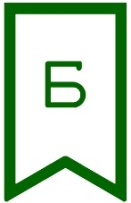 ГБУК г. Москвы «ЦЕНТРАЛЬНАЯ ГОРОДСКАЯ ДЕЛОВАЯ БИБЛИОТЕКА»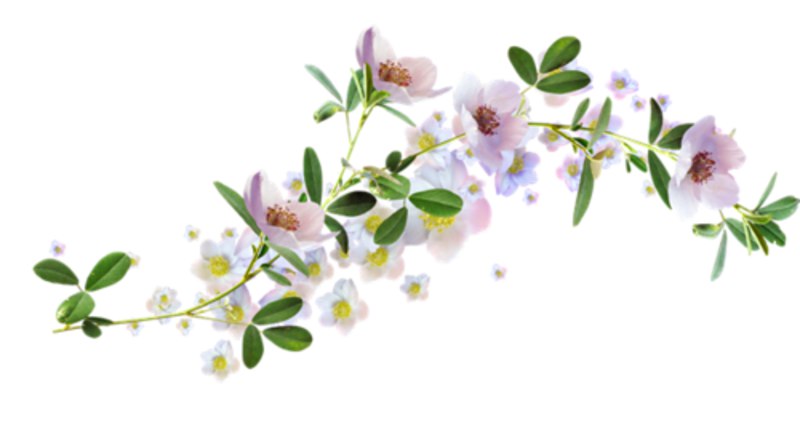  ПОСВЯЩАЕТСЯ ГОДУ ЭКОЛОГИИПоложение о Городском конкурсе«Москва: экологические страницы» 1 декабря 2016 г. – 15 февраля 2017 г. «Природа — дом, в котором живет человек». Дмитрий Лихачев2017 год объявлен Указом Президента Российской Федерации Годом экологии. В связи с этим ГБУК г. Москвы  «Центральная Городская Деловая Библиотека» Департамента культуры г. Москвы при поддержке Городского методического центра Департамента образования г. Москвы проводит Городской  конкурс  «Москва: экологические страницы».Цель конкурса:привлечь внимание детей и юношества к вопросам экологии как науке, изучающей взаимоотношения с окружающей средойвоспитывать у детей и юношества бережное отношение к окружающему миру, экологическую культуруразвивать способности детей и юношества к литературному и прикладному творчеству. В конкурсе могут принять участие учащиеся 5-11 классов общеобразовательных организаций: школ, лицеев, гимназий, кадетских корпусов, колледжей и техникумов г. Москвы.   К конкурсу допускаются работы, соответствующие теме конкурса,  выполненные учащимися самостоятельно, либо под руководством педагога или библиотекаря , также допускаются коллективные работы.Можно подготовить любую творческую работу по экологии Москвы (видеоролики, презентации, эссе, фотографии, рисунки, поделки и т.д.). На конкурс можно представить рассказ, сказку, сочиненную самими участниками, анимацию, инсценировку. Работы участников конкурса принимаются в печатном виде и на электронных носителях. Поделки, рисунки необходимо привезти в Оргкомитет конкурса. Фото поделок и рисунков не оцениваются.Номинации:Презентации, видеоролики.Рисунки, поделки.Сочинения, эссе.Лучшие работы будут отмечены дипломами.Участники конкурса получат сертификат, руководители – благодарственные письма.Конкурсные материалы направлять по адресу: 129301, Москва, ул. Бориса Галушкина, д.19, корп.1, ГБУК г. Москвы «Центральная Городская Деловая Библиотека», отдел  «Медиатека». Проезд: ст. м. «ВДНХ», выход к ВДНХ, трамвай №№ 11 и 25, 4-я остановка – «Универмаг – Центральная городская деловая библиотека».Заявки на конкурс, презентации, видеоролики, фотоработы, литературные работы направлять на электронный адрес Оргкомитета: E-mail: ivanova@mgdb.ruКонтактный телефон: 8 (495) 683-56-18 (Иванова Юлиана Борисовна, зав. отделом «Медиатека»).Заявки принимаются до 15 февраля 2017 г.Образец заявки: (заявка может быть коллективной)Фамилия, Имя, Отчество участника конкурсаМесто учебы, класс (группа)Название материала, представляемого на конкурс, номинацияФ.И.О. руководителя (педагога, библиотекаря)Электронный адрес, контактный телефон руководителя.